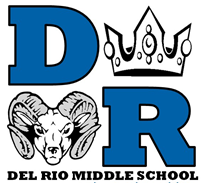 DEL RIO MIDDLE SCHOOLDEL RIO MIDDLE SCHOOLDEL RIO MIDDLE SCHOOLDEL RIO MIDDLE SCHOOLDEL RIO MIDDLE SCHOOLDEL RIO MIDDLE SCHOOLDEL RIO MIDDLE SCHOOLDEL RIO MIDDLE SCHOOLDEL RIO MIDDLE SCHOOLDEL RIO MIDDLE SCHOOL                  Bell Schedule 2020-2021                  Bell Schedule 2020-2021                  Bell Schedule 2020-2021                  Bell Schedule 2020-2021                  Bell Schedule 2020-2021                  Bell Schedule 2020-2021                  Bell Schedule 2020-2021                  Bell Schedule 2020-2021                  Bell Schedule 2020-20217th GRADE7th GRADE7th GRADE7th GRADE7th GRADE8th GRADE8th GRADE8th GRADE8th GRADE8th GRADEA/B DAY WITH              A LUNCH A/B DAY WITH              A LUNCH A/B DAY WITH              B LUNCH A/B DAY WITH              B LUNCH A/B DAY WITH              C LUNCH A/B DAY WITH              C LUNCH A/B DAY WITH              D LUNCH A/B DAY WITH              D LUNCH A/B DAY WITH              A LUNCH A/B DAY WITH              A LUNCH A/B DAY WITH              B LUNCH A/B DAY WITH              B LUNCH A/B DAY WITH              C LUNCH A/B DAY WITH              C LUNCH A/B DAY WITH              D LUNCH A/B DAY WITH              D LUNCH 1st/5th       Period8:20 - 9:501st/5th Period8:20 - 9:501st/5th Period8:20 - 9:501st/5th Period8:20 - 9:502nd/6th               Split Period 9:55 - 10:552nd/6th Period9:55 - 11:402nd/6th Period9:55 - 11:352nd/6th Period9:55 - 11:35A Lunch11:00 - 11:352nd/6th Period9:55 - 11:403rd/7th     Split Period 11:40 - 12:352nd/6th Period9:55 - 11:352nd/6th    Split Period11:45-12:20B Lunch11:45 - 12:203rd/7th     Split Period 11:40 - 12:353rd/7th Period11:40 - 1:153rd/7th Period12:25 - 1:553rd/7th Period12:25 - 1:55C Lunch12:40 - 1:10D Lunch1:20 - 1:553rd/7th Period12:25 - 1:553rd/7th Period12:25 - 1:553rd/7th    Split Period 1:20 -1:55D Lunch1:20 - 1:554th/8th Period2:00 - 3:304th/8th Period2:00 - 3:303rd/7th    Split Period 1:20 -1:554th/8th Period2:00 - 3:304th/8th Period2:00 - 3:304th/8th Period2:00 - 3:304th/8th Period2:00 - 3:304th/8th Period2:00 - 3:30NOTE: 7:15 AM - 8:15 AM is for Extra Curricular Practices.7NOTE: 7:15 AM - 8:15 AM is for Extra Curricular Practices.7NOTE: 7:15 AM - 8:15 AM is for Extra Curricular Practices.7NOTE: 7:15 AM - 8:15 AM is for Extra Curricular Practices.7NOTE: 7:15 AM - 8:15 AM is for Extra Curricular Practices.7NOTE: 7:15 AM - 8:15 AM is for Extra Curricular Practices.7NOTE: 7:15 AM - 8:15 AM is for Extra Curricular Practices.7NOTE: 7:15 AM - 8:15 AM is for Extra Curricular Practices.7NOTE: 7:15 AM - 8:15 AM is for Extra Curricular Practices.7NOTE: 7:15 AM - 8:15 AM is for Extra Curricular Practices.7NOTE: 7:15 AM - 8:15 AM is for Extra Curricular Practices.7